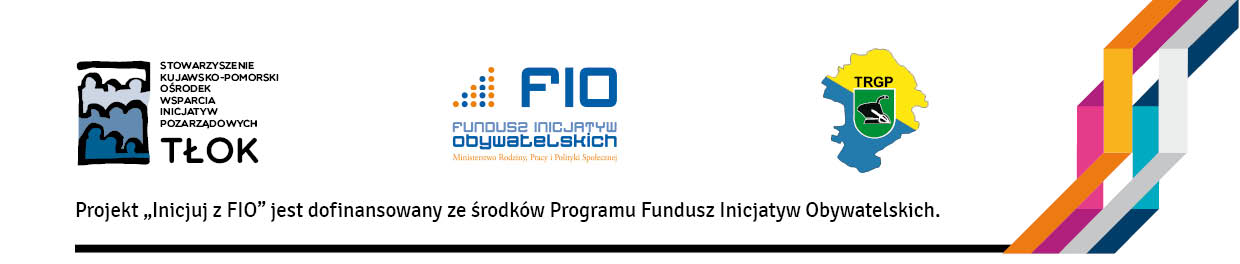 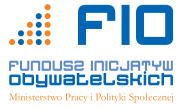 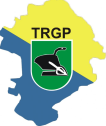 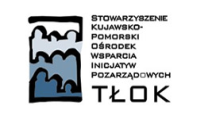 Zakup dofinansowany ze środkówProgramu Fundusz Inicjatyw Obywatelskichw ramach projektu ,,Inicjuj z FIO”